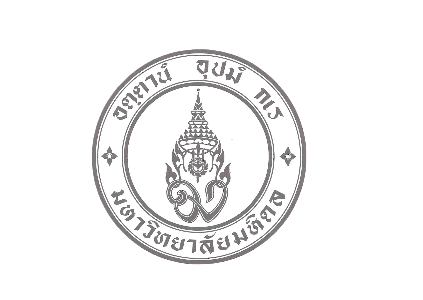 เอกสารประกอบการสอน / เอกสารคำสอนชื่อรายวิชา.............................................. รหัสวิชา.................หัวข้อ/เรื่อง...............................................................................................................ประเภทการสอน......บรรยาย/ปฏิบัติ		จำนวนหน่วยกิต ........................ภาคการศึกษาที่...................... ปีการศึกษา............................ระดับของหลักสูตร...........................ชื่อหลักสูตร........................................................คำนำหน้า ชื่อ-นามสกุล ผู้จัดทำเอกสารประกอบการสอน / เอกสารคำสอนภาควิชา........................................คณะเภสัชศาสตร์ มหาวิทยาลัยมหิดล(เมื่อกรอกข้อมูลเรียบร้อยแล้ว ให้ลบข้อความที่เป็นอักษรสีแดงออกทั้งหมด)แผนการสอนรายหัวข้อชื่อหัวข้อ											อาจารย์ผู้สอน											วุฒิการศึกษาผู้สอน										 ช่องทางการติดต่อ โทรศัพท์		        	E-mail: 					ภาควิชา							คณะเภสัชศาสตร์ มหาวิทยาลัยมหิดลชื่อรายวิชา							รหัสวิชา 			หลักสูตร											จำนวน			หน่วยกิตสำหรับนักศึกษาระดับ						ชั้นปี				ปีการศึกษา	 						ภาคการศึกษา			วัน เดือน ปี และเวลา ที่สอน																					จำนวนชั่วโมงที่สอน		บรรยาย		ชั่วโมง		ปฏิบัติ		ชั่วโมง	วัน เดือน ปี ที่จัดทำ										ปรับปรุงครั้งที่				วัน เดือน ปี ที่ปรับปรุง					วัตถุประสงค์การศึกษา: 	หลังเสร็จสิ้นการเรียนการสอนแล้ว นักศึกษาสามารถเนื้อหา (รายการหัวข้อที่สำคัญเรียงเป็นลำดับ)วิธีการจัดประสบการณ์การเรียนรู้ (สามารถเลือกได้มากกว่า 1 ข้อ) การบรรยาย 				 การฝึกปฏิบัติในห้องปฏิบัติการ การสาธิตในห้องปฏิบัติการ			 การดูงาน การอภิปราย การสัมมนา			 การค้นคว้า การนำเสนอรายงาน การฝึกประสบการณ์จริงจากแหล่งฝึก เช่น โรงพยาบาล โรงงานยา ร้านยา การศึกษาด้วยตนเองจากสื่อการสอนที่กำหนด	 อื่นๆ (โปรดระบุ) 								วิธีการจัดการเรียนการสอนและ/หรือขั้นตอน อธิบายโดยสังเขปดังนี้ตารางที่ 1 ระยะเวลาการเรียนการสอนแต่ละหัวข้อสื่อการเรียนรู้ และเอกสารอ้างอิง/อ่านประกอบ (สามารถเลือกได้มากกว่า 1 ข้อ)	 เอกสารประกอบการสอน			 ตำรา/เอกสารปฐมภูมิ/เอกสารวิชาการอื่นๆ	 คู่มือปฏิบัติการ				 สารเคมีและเครื่องมือทางวิทยาศาสตร์	 กรณีศึกษา				 ผู้ป่วย	 โปรแกรมคอมพิวเตอร์ช่วยสอน (CAI)	 ตัวอย่างผลิตภัณฑ์ยา/สมุนไพร/อื่น ๆ	 สไลด์/วิดีโอ				 แผ่นใส/เครื่องฉายภาพสามมิติ	 อื่นๆ (โปรดระบุ) สื่อการสอนคอมพิวเตอร์ และ LCD projectorรายชื่อสื่อการเรียนรู้และเอกสารอ้างอิง/อ่านประกอบมีดังต่อไปนี้ (เขียนอ้างอิงตามรูปแบบ Vancouver)(สามารถเลือกได้มากกว่า 1 ข้อ)การวัดผลการเรียนรู้ (วิธีการ/ตัวชี้วัด/เกณฑ์)	 การสอบปลายภาค			 การสอบย่อย	 การทำรายงาน				 การทำแบบฝึกหัดตัวชี้วัดและเกณฑ์ของวิธีการแต่ละข้อโดยสังเขปเอกสารคำสอนชื่อรายวิชา.............................................. รหัสวิชา.................			วัน เดือน ปี และ เวลา ที่สอน.......................หัวข้อ/เรื่อง...............................................................................................................ชื่อผู้สอน......................................สังกัด.................................เนื้อหา................................................................................................................................................................................................................................................................................................................................................................................................................................................................................................................................................................................................................................................................................................................................................................................................................................................................................................................................................................................................................................................................................................................................................................................................................................................................................................................................................................................................................................................................รายชื่อสื่อการเรียนรู้และเอกสารอ้างอิง/อ่านประกอบมีดังต่อไปนี้ (เขียนอ้างอิงตามรูปแบบ Vancouver)................................................................................................................................................................................................................................................................................................................................................................................................................................................................................................................................................................................................................................................................................................................................................................................................................................................................................................................หัวข้อระยะเวลา